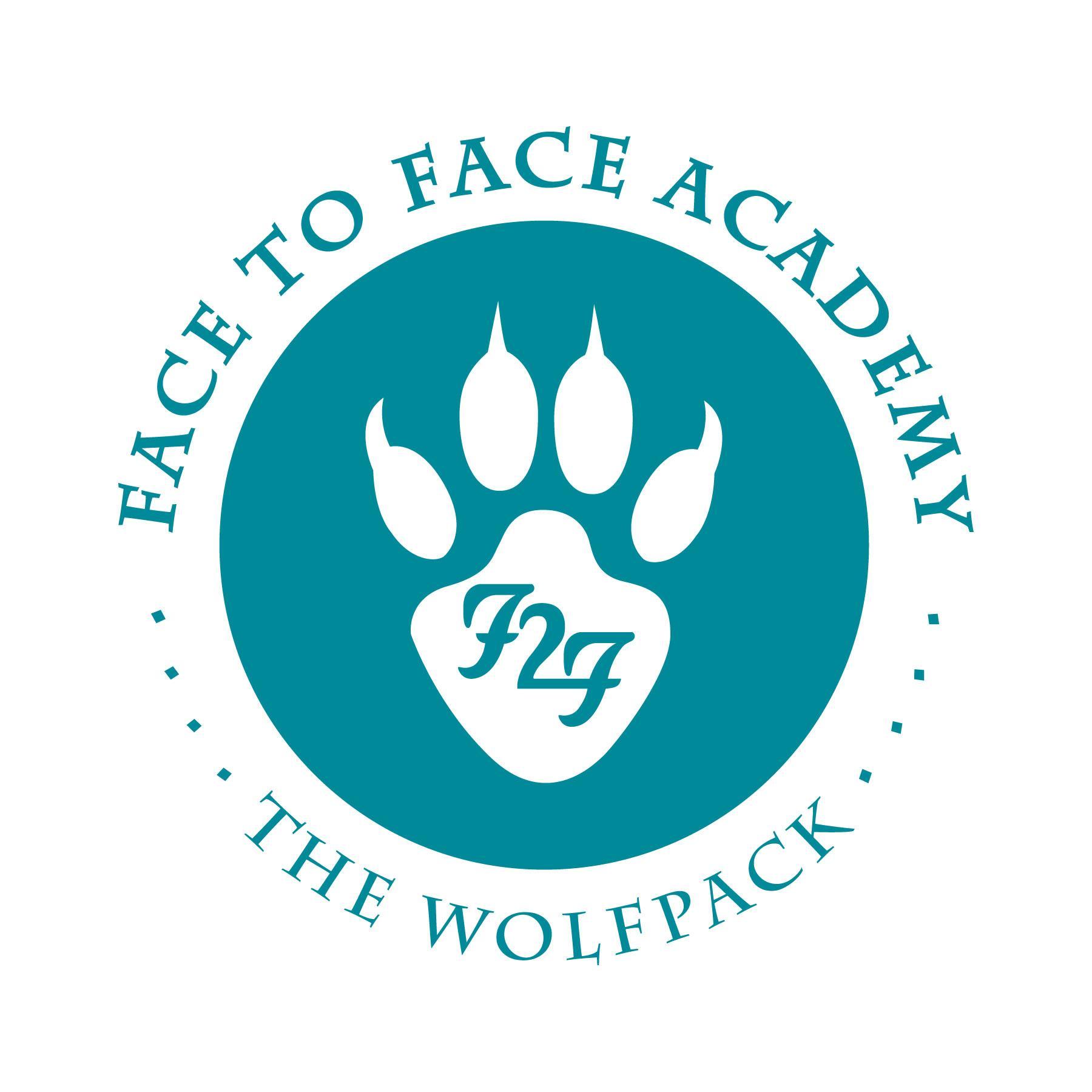 Face to Face AcademyBoard Meeting NotesDecember 4, 2023Attendance included Academy School Board Members Bryan Bakke, Paul Roark, John Vasecka, Mike Nord, Rachael Blawat, and Willie Suttle. Also present for the meeting was Darius Husain (Academy Director.)  This Board Meeting was conducted both on campus and via Zoom so that all attendees could attend.  Absent: Shannon Lowe.1) 	Review of Agenda & Conflict of Interest Regarding Agenda Items	There were no conflict of interest items noted.2)	Public Comment Period There were no Public Comments made to the Board.3)	Review of Board Minutes October 2023 *Board Members prefer the protocol of reading the Board Minutes before the meeting.Upon a motion duly made and seconded, the October 16, 2023 School Board Minutes were accepted as submitted.   4) 	Finance Report, Credit Card, Checks, and Wire Statements   Financial Statements were received through October for the school year 2022/23 and shared for the Board to review. Revenue is at 26% received. Expenditures are 33% spent. The school year is 33% complete. Reconciled cash balance is $$867,597 Holdback is noted at $$55,274Donations are $$7,716The budget reflects a revised ADM of 85 students. Financial Statements shown to the Board Members include the listing of the Academy’s assets with Bell Bank’s Certificate of Deposit from the Employee Retention Credit (ERC) funding. Review of the food service fund.  Checks and wires, Amazon purchases, and the credit card statements were circulated for the Board members for review.Upon a motion duly made and seconded, the financial documents were accepted as submitted. Approval noted by Mr. Roark, Mr. Vasecka, Mr. Nord, Mr. Suttle, and Mr. Bakke.5)	Professional Development: School Finance – General Education OverviewReview of state revenue resources for public schools, including general education aid.Review and discussion of revenue from areas including per pupil aid, Q Comp, compensatory aide, facilities maintenance, and school trust endowment. Discussion of compensatory revenue and its significance on the budget. 6) Update – 792 Rose Ave E. PropertyThe demolition of the property is complete.The current fence on the property will also be replaced with a new fence going around the entire green space.  Bids are currently being accepted. The closing on the property is scheduled for December 15th. The planning period for the green space will begin for the spring debut.7) Supplemental Online Learning DeterminationThe Academy is an approved supplemental online provider.  Supplemental online learning means that the Academy could also provide individual online classes for students outside of the district, i.e. one specific online class for a student enrolled in another district.Mr. Husian recommended that the Academy change its designation from a supplemental online learning provider to an online provider. Board will revisit this issue for approval in January.8) Academy Program ReportDaily onsite attendance has been steadily increasing along with online attendance.Graduation is scheduled on December 14th for eight students next week at the Wellstone Center. Upon a motion duly made and seconded, postponing the next Board meeting for January was accepted as submitted.   Meeting adjourned at 5:25 p.m.Respectfully Submitted,Bryan BakkeBoard Secretary